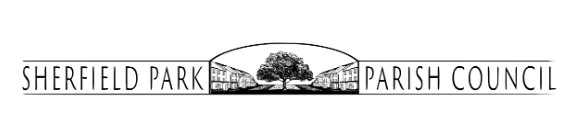 Committee List May 2023Planning –  Chair Cllr Circuit, Members Cllr Palmer and Cllr GordonFinance – Chair Cllr GordonMembers Cllr Parfrey and Cllr PalmerOpen Spaces – Chair Cllr ParfreyMembers Cllr Gordon and Cllr PalmerPolicy & Personnel – Chair Cllr PalmerMembers Cllr Circuit and Cllr Parfrey